WIPO S2T:WIPO GRTKF IC 43 2022-06-02 AM 1 zhWIPO Speech-to-Text© transcriptThis document contains a machine-generated transcript of the meeting session mentioned in the title. 
While the first column tries to capture a picture of the speaker, the second column contains the automatic transcript text and the speaker. You can click on the third column to listen to the online corresponding audio. These transcripts are generated automatically by WIPO Speech-to-Text© from the audiovisual recording. The accuracy of the transcripts cannot therefore be guaranteed. Only the original speech of the audiovisual recording constitutes the official record of the meeting proceedings.

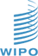 [Online video]ImageTextlink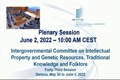 CHAIR: 哥你们儿早上好岗位CHAIR [00:17:46]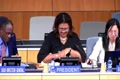 我希望昨天晚上大家都休息好了今天已经是周四了快要到周末了CHAIR [00:17:58]我提醒大家昨天款在已经收到了软皮文件这些文件包含了一系列的观点看法和想法汇集了CHAIR [00:18:11]这些都是由我们的协调员收集的那么大家注意时间现在就请大家针对这个按文体制CHAIR [00:18:25]出增山修改等各方面的意见这样的意见wif二文件歪译这个版本当中呢CHAIR [00:18:40]在一些立场上已经做出了澄清但是很显然的是我们还需要去民和分歧在实质性问题上还需要取得重大的进展CHAIR [00:18:53]我做了这样简要的开场白之后呢我就请有卡副主席抱歉这名字为之念不好我请副主席来主持今天的讨论因为我要去CHAIR [00:19:08]与召开一些双边会议所以也请大家包含那现在我就请副主席来上台主持CHAIR [00:19:23]。CHAIR [00:19:35]我请您副主席优口上台来来主持我们的讨论谢谢CHAIR [00:19:40]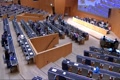 。CHAIR [00:19:55]十四分现在是开始我啊请十二十分明天我看你给关了左右CHAIR [00:20:17]女士们先生们早上好我们现在恢复委员会的工作CHAIR [00:21:38]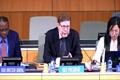 VICE CHAIR: 我们的任务就是要在大家已经研究了昨天发布的这份新闻界也就是合并文件的VICE CHAIR [00:21:52]修订版现在呢我们就要请大家对这份修订版的文件来提出意见建议无论是大家什么样的想法都可以提出来VICE CHAIR [00:22:07]在这里提出来之后就可以让破我们的协调员就可以去继续变钻文件形成rav二VICE CHAIR [00:22:21]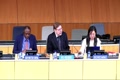 呃就是第二稿那么我们所遵行的结构或者说程序适合我们此VICE CHAIR [00:22:34]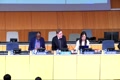 以前多次的机会是一致的好我做了开场白介绍之后现在就请大家发言请大家VICE CHAIR [00:22:47]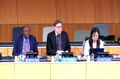 自由发言昨天主席已经提及关于主席案文VICE CHAIR [00:23:02]大家也可以对此发表意见因为这也是我们的一份原文件那么助席将负责主席按文是所有主席按文的VICE CHAIR [00:23:16]任何的变化发展都是由主席女士来负责的而合并文界则有迫我们的协调原来负责它非常有能力VICE CHAIR [00:23:31]大家已经感受到了好现在请大家自由发言VICE CHAIR [00:23:46]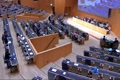 我想VICE CHAIR [00:24:03]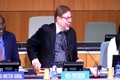 看一下有谁要求发言但是大家记住在我们的授权当中啊最主要的任务就是要全迷合差距VICE CHAIR [00:24:16]请大家尽量提出删减方面的建议而不是加入更多的方括号我们希望这个文本啊最后能更加精简VICE CHAIR [00:24:28]能够反映出各方的共识所以我们的目标啊不误是把他越兵越复杂而是删凡就减VICE CHAIR [00:24:42]那么在完成这工作之后啊乌云散去啊阳光就会洒入这个房间那我们的共识就真正的体现出来了VICE CHAIR [00:24:55]CANADA: 加拿大要求发言好您是勇敢的第一个发言的各位早上好为了节省时间呃推进大家讨论我们先来发言CANADA [00:25:10]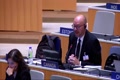 我们有几点要求澄清的首先我们要感谢协调员做大量的工作拿出软一文件对此我们表示感谢第一个问题是关于CANADA [00:25:24]术语表当中遗传资源的来源我们想问下这是一个新的定义吗CANADA [00:25:37]是还是替代方案四呢因为从这个结构上来看他似乎是一个替代方案所以我想先问问清楚CANADA [00:25:49]我们是一下子把所有的问题都问完呢还是我问一个您回答一个CANADA [00:26:03]好嗯那请那个铁桃园来的时候您再问这个问题好不好等细桃园到了以后CANADA [00:26:11]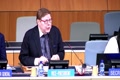 VICE CHAIR: 嗯这个问题是可能是个技术问题很容易解决的哈阿尔基亚代表非主组来问问题呃谢谢副主席VICE CHAIR [00:26:25]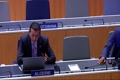 ALGERIA (AFRICA GROUP COORDINATOR): 嗯我代表非洲族来发言首先呢我们要感谢呃协调员们的充满专业性的工作嗯ALGERIA (AFRICA GROUP COORDINATOR) [00:26:40]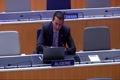 呃感谢他们呃对于第一修正案的努力的工作嗯我们呃是基于这个合理文件的第一个修呃第一修改来进行工作呢ALGERIA (AFRICA GROUP COORDINATOR) [00:26:55]嗯我们呃在特殊专家组里对各种问题进行了场所预言嗯我们主要是ALGERIA (AFRICA GROUP COORDINATOR) [00:27:09]按照原来我们这个特殊商组主要善照这个主席文本来工作的安文来工作呢然后了后来我们又融入了一些条款嗯以便能够这个减小我们的ALGERIA (AFRICA GROUP COORDINATOR) [00:27:20]一点的差距那么我们非洲组认为呃我们认为呢呃整个来说呢这个ALGERIA (AFRICA GROUP COORDINATOR) [00:27:34]这个合并文件的与主席文本之间还是有一些问题呢么我们认为这个合并文件ALGERIA (AFRICA GROUP COORDINATOR) [00:27:48]有很多的与原来的主线文有很多的这个矛盾之处嗯所以呢因此我认为这个文件不能提交了外交会议上去因此呃ALGERIA (AFRICA GROUP COORDINATOR) [00:28:03]这会带来很多的一些矛盾性的争论因此我认为基础文件应该使用原来的主线门而不应该使用这个呃合并文件作为我们的讨讨论基础嗯ALGERIA (AFRICA GROUP COORDINATOR) [00:28:18]嗯那我也请这个其他的这个组的代表来唱所语言补充这个问题谢谢呃二基大代表的发言作为对于非洲组代表非洲组的发言ALGERIA (AFRICA GROUP COORDINATOR) [00:28:32]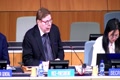 VICE CHAIR: 好加拿大代表请发言嗯嗯你能不能把你的问题再说一遍因为那现在的协调员已经回来了就是VICE CHAIR [00:28:47]刚才您谈到的这个第一修整版里头的有些技术性的这个用词问题了加大代表VICE CHAIR [00:28:59]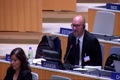 CANADA: 嗯谢谢副主席先生呃谢谢了再次让我发言CANADA [00:29:11]嗯我再一次感谢这个协调员子这方面的很充实的对一切点一下点预澄清嗯主要是首先的第一点是只问建立头的CANADA [00:29:22]关于这个遗传资源的这个定义问题这个定义到底是一个定义呢到底是一个这个呃CANADA [00:29:37]是一个替换型的这样的建议呢还是一个根本的建议嗯呢吗CANADA [00:29:51]就是我们仍然保持的这样的一个呃一个结构这个行为结构呢还是进行改变谢谢您的问题CANADA [00:30:01]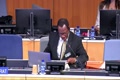 FACILITATOR: 好我们对这一点的定义呢呃我们记下了您的意见嗯呃我们呃关于对于这个呃源头的这个定义来说我们采用一些其他的办法FACILITATOR [00:30:13]嗯我们的定义是基于这个遗传呃以及这个与这个遗传资源有关的这个传统知识的这个方面的条文FACILITATOR [00:30:28]呃我们这个相关的法案也基于呃这个公开制度的公还要求的与涉及公还要求的第四条嗯FACILITATOR [00:30:42]那么也涉及到关于对于原产原产国的定义另外有一部分呢是涉及到这个来源的问题因此FACILITATOR [00:30:55]嗯我们呃对于第一点的第一条的重新的解释他要求呢我们呃看其他的一些这个出处FACILITATOR [00:31:10]嗯嗯嗯嗯呃另外呢FACILITATOR [00:31:24]呃关于这个所相关的传统知识问题这个传统知识的定义呃可以也帮助我们重新认识这个资源这个词的问题嗯FACILITATOR [00:31:37]嗯嗯因此了我们在这个第四条的a点和闭点里面也谈到了这个问题在这里面呢我们专门儿FACILITATOR [00:31:51]解释了呃在这里面更加澄清了有关的这个改变我还要再指出一点事当我们专家组在讨论这些问题的时候我们的目的是FACILITATOR [00:32:05]是为了能够达到共识该安居按照共识的点来进行工作FACILITATOR [00:32:19]我们专家组的工作只在只在达成共识尽量了那个减少呢大家的不同的FACILITATOR [00:32:34]不和谐不协调的矛盾的这个一些点嗯我们注意到因此了我们注意到其其中有些段落是比其他段落要更重要一些的FACILITATOR [00:32:46]那么确实还存在一些呃不连贯的地方所以呢我们正是要解决这些不联管的问题谢谢加纳代表的意见好也谢谢协调员的解释FACILITATOR [00:33:01]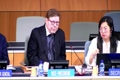 CANADA: 他大家现在可以继续提问题啊加拿大还有意见嗯谢谢我还有几个问题呀CANADA [00:33:14]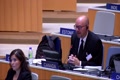 好谢谢刚的协调员对这问题的解释嗯还有第四条嗯CANADA [00:33:29]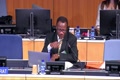 嗯第四条里面是不是还有一些词不太清楚比如说公开这个词有一个词有错CANADA [00:33:43]VICE CHAIR: 在关于公开这一块那么你想用什么词呢VICE CHAIR [00:33:58]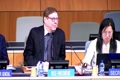 您想在公开制度这里面第四条里头用一个什么词啦呃您能再说一遍吗您确一下好大家继续唱所语言加拿大还有话VICE CHAIR [00:34:11]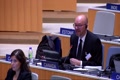 VICE CHAIR: 对假这是我最后一个问题了谢谢您感恩的解释VICE CHAIR [00:34:25]哎谢谢您呢加入你一些新的这样的解释意见了这些解释意见虽然没有在括号里头但是很有用关于VICE CHAIR [00:34:38]CANADA: 这个我们CANADA [00:34:53]呃我们的在这个文件我觉得应该注意的就是我们这个文件不应该影响那个主席文本的相应的呃一些重点应该尊重原的主席文本原来那个法律的那个草案里头的一些CANADA [00:35:06]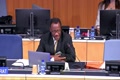 重要的一些点我们尽量减少这些括号儿能够尽量恢复到一个比较干净的这个版本去嗯CANADA [00:35:21]FACILITATOR: 在我们的介绍里呢你们可能已经注意到嗯嗯我们尽量的减少使用这个应该呀就是瘦的或者是没也许呀FACILITATOR [00:35:33]应该这样的词我们尽量减少按照你们的意见但是没办法在有些情况下还是必须要用这种瘦的英文的这种可能应该这样的词或者妹这样的词但是我们尽量减少FACILITATOR [00:35:46]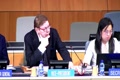 VICE CHAIR: 这种词的用法好谢谢加拿大的对数的和魅这些词的应该减少的提好您刚才提的问题很重要因为呢直直接涉到我们法律文本的一些根本的一些问题VICE CHAIR [00:36:00]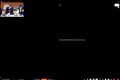 RUSSIAN FEDERATION: 谢谢您港海的发言好远程发言RUSSIAN FEDERATION [00:36:15]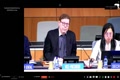 俄国代表团的远程发言RUSSIAN FEDERATION [00:36:28]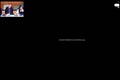 能听到我们的话吗不够代表团RUSSIAN FEDERATION [00:36:43]把我们能听到的个代表团的发言RUSSIAN FEDERATION [00:37:02]嗯好您说吧RUSSIAN FEDERATION [00:37:16]VICE CHAIR: 呃呃呃额额国代表女视频能听到我们说话吗我能听到你们你们说吧VICE CHAIR [00:37:31]RUSSIAN FEDERATION: 你是快说请个不代表团你们说吧我们听到你们是快说吧嗯听到我们说话吗RUSSIAN FEDERATION [00:37:44]嗯RUSSIAN FEDERATION [00:37:58]VICE CHAIR: 啊我们啊我们听到了你说吧嗯主席女士您好谢谢主席女士我们呢VICE CHAIR [00:38:08]这个我们专门对续言的进行的研究呃我们要明确表示的事VICE CHAIR [00:38:22]RUSSIAN FEDERATION: 就是关于专利渠这一块的有些事情对于专利局最快呢要明确一下因为这有利于我们对文本下面RUSSIAN FEDERATION [00:38:37]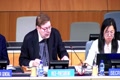 条款的理解谢谢谢谢谢谢谢我代表的发言请协调员RUSSIAN FEDERATION [00:38:51]VICE CHAIR: 对这个问题有没有话要说哦目前没有好请远程的南非代表发言VICE CHAIR [00:39:05]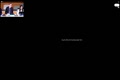 在对文本里面在爱对爱文体问题以前我们首先希望的主席女士能够主席能够VICE CHAIR [00:39:20]SOUTH AFRICA: 给我们明确就是我们谈判的基础文件是不是说我们这个合并文本这个采用这个草案其是对原来主席文本的一种这个丰富呢SOUTH AFRICA [00:39:33]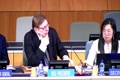 VICE CHAIR: 把这个作为我们的谈判基础呢呃昨天呢我们已经把这个合并文件的这个草案呢这个第一修正案的已经提供给大家了VICE CHAIR [00:39:48]而且也由这个协调员进行了解释而且他也涵盖了上礼拜日呢各个专家组的有关工作成果因此是一个已经补VICE CHAIR [00:40:02]我冲过内容的文件了是一个完整的文件了但是呢我们仍然迟对大家的严仍然迟后续意见的开放意见VICE CHAIR [00:40:16]如果你们南非组还南非大白团还有其他意见我们也希尔宫廷VICE CHAIR [00:40:29]你们嗯南非代表你们可以继续说啊VICE CHAIR [00:40:42]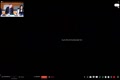 SOUTH AFRICA: 嗯嗯这个第一修正稿儿啊是SOUTH AFRICA [00:40:52]呃是不是我确认一下是不是对主席按文的呃在这个最后的这个修正呢请您确认我这一点这个修正案是不是对原来主席按文的最后的这个修正了SOUTH AFRICA [00:41:04]你呃好的关于这个问题能不能请协调有儿能给我澄清一下儿这个问题好谢谢南非组的恩南非代表的这个问题SOUTH AFRICA [00:41:17]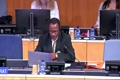 您这个问题昨天已经提过了我昨天就已经回答过您了那么呢我那今天呢再给您解释一下是这个SOUTH AFRICA [00:41:32]FACILITATOR: 我们这个合并文件关于这个遗产资源的这个合并文件这个文件的是我们哎这些大会专门筹备的这样的一个文件其中的改动FACILITATOR [00:41:45]我们在其中的改动呢是原来的任何改动都已经反应在我们这个合并文件的这个修正稿儿里头了嗯FACILITATOR [00:42:00]我们的这个合并文件的这个昨天的这个这个修正稿儿啊已经完全涵盖了原来的的一些这个前期的意见所以呢这不应该成为一个问题嘞FACILITATOR [00:42:15]我们现现在的这个合并文件我们我们现在是用的这个合并文件FACILITATOR [00:42:29]那么另外方面我们也由原来的主席按文主下文虽然不能呃作为这个合并文件的同样的地位FACILITATOR [00:42:44]我要说的是总之就是现在的这个合并文件啊他已经涵盖的原来主席按文的那些内容了是以原来基础的现在FACILITATOR [00:42:59]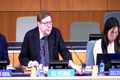 VICE CHAIR: 我们讨论的是合并文件的第一修正稿好吗好呃南非代表你还有没有别的问题呀VICE CHAIR [00:43:12]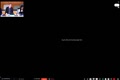 SOUTH AFRICA: 我们不能同事讨论两套文件啊主席以及这个秘书处SOUTH AFRICA [00:43:27]大会的主席和秘书必须跟我们澄清我们到底以哪个文件为工作基础使用这个合并文件还是用原来那个主席案文我们不能同时用两个文件作为基础工作SOUTH AFRICA [00:43:40]然后现在请了好吧我现在请副主席您再给我澄清一下我们到底以哪个文件作为工作基础好的我记下了SOUTH AFRICA [00:43:54]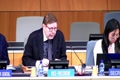 VICE CHAIR: 您说的话嗯南非代表嗯呃你还有没有别的话要说呀VICE CHAIR [00:44:08]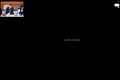 SOUTH AFRICA: 谢谢主席那我们现在所观察到的是在我们已经讨论过了这个合并文件之后SOUTH AFRICA [00:44:26]我们依然是会不会还要就是到回去看这个主席案文这是我们现在所在工作的主席案文SOUTH AFRICA [00:44:41]这样的话我们得看两份文件那这其实是一个公平的一个评估吗这是南非所认为当前正在发生的情况SOUTH AFRICA [00:44:53]。SOUTH AFRICA [00:45:08]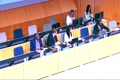 好的作为呃呃协调员是在做这个政策决策的时候呃那其实这SOUTH AFRICA [00:45:13]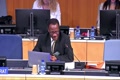 FACILITATOR: 不是在他们的授权范围之内所以呢我们所做的是我们仅在紧救合并文本来工作而这也是我向大家所展示的而目前FACILITATOR [00:45:26]呃我的理解是这样的主席会器序的在此基础上工作所以直接的回答是的FACILITATOR [00:45:40]我们确实有两份文档两份文案那么这是好无疑问的而我不会是来我是一个协调员FACILITATOR [00:45:54]那我想要做的只是说要协调那我只是要生成这个文案而我也是会呃持开放态度不管说是对哪份文本来进行工作我都是持开放态度FACILITATOR [00:46:07]那我只想要是非常清泄长这点最终不是要有我来决定的不及其说非常感谢破谢谢破也是解释你在这个事FACILITATOR [00:46:21]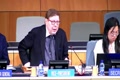 VICE CHAIR: 事务方面的角色接下来有请瑞旭发言瑞士代表说谢谢副主席各位早上好那确实是我们的理解我们现在这VICE CHAIR [00:46:36]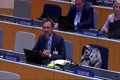 SWITZERLAND: 有wf万的合并文件在工作里面是加入了一些新的文本而这些新的这些呃条款的也是根据主席文案从中参考过来的SWITZERLAND [00:46:51]我们的也是根据我们目前在专家组的讨论所调整的而现在这看才是蛮清楚的而且我们现在也有一个问题就是有关于要全清的我们现在是否只需要SWITZERLAND [00:47:03]是对于这个新的一份就是协调员刚刚是介绍的这份文件来进行意见发表吗还是说我们是要对整一个这个f万来发表意见呢那如果是SWITZERLAND [00:47:18]是这样的话那首先呢我们要讲这是有否协调员所做的修改对这方面我们会进行评价然后呢再看我们是否有例二读或者说第二次的钱SWITZERLAND [00:47:33]机会是让我们在做一般性的评论就成一个不是问性评论也谢谢您来澄清这个问题父亲谢说非常感谢瑞士那我要回答这个问题呢就是我们是把主SWITZERLAND [00:47:47]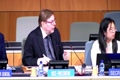 VICE CHAIR: 等一份文件去提交给各位进行审议遂大家可以对于这份文件当中的任何要素是来进行评论那不是说的的VICE CHAIR [00:48:00]部分是进行评论这样的话我们也是可以在准备的修建文案的时候是有一个更加有意义的结果，接下来尤其VICE CHAIR [00:48:15]NIGERIA: 济尼日利亚代表发言谢谢谢副主席我的代表团感谢NIGERIA [00:48:28]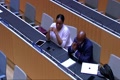 协调员在呃这所做的努力他去生成了这份文本具是基于合并文件的那在我进行呃NIGERIA [00:48:42]评论之前我想要说的是在昨天如果说我记得没有错的话主席说当我们今天早上复会的时候他会回NIGERIA [00:48:56]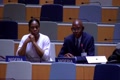 硬尔不同的区域集团的协调意见然后再决定怎么样的去前进NIGERIA [00:49:11]但是在今天早上开会的时候成员国马上就要来这是跳进这个文本当中那么我们在这里只看到了就是这个南非是这个呃协商的这个NIGERIA [00:49:23]一段所以我想说在这个城市上我们要统一如果说你想要在这方面去做一个决定我们会等候这个产权组织的这个NIGERIA [00:49:37]程序决定NIGERIA [00:49:49]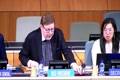 谢谢那么这是一个关于程序的一个意见NIGERIA [00:49:53]那我们也可以理解成我们现在是对于呃其实合并文本wap一的讨论他并不一定是那么结构化的一个讨论而我们的NIGERIA [00:50:06]解释就是现在大家是可以是进行发言对于整份文件的任何部分进行发言让一切都变得更加简单NIGERIA [00:50:21]所以呢我们的这个评论不一定说他是一个非常有逻辑的顺序而所有的这些意见我们都去会听取NIGERIA [00:50:33]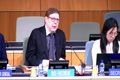 然后是将这些意见是收集起来进行第二版的修改rf二的修改所以能这只是说让各位的工作更为简单一些而已但请大家具NIGERIA [00:50:44]可以对于整一份文本做任何的呃意见不需要去等待相关的程序在我的经验看来这是呃更为快捷的不NIGERIA [00:50:58]以那些结构化的讨论是要快很多的那当然如果各位同意的话各位允许我们将子工作的话那么NIGERIA [00:51:11]认为这项会是比较有效的讨论而且也是会为我们带来更多有用的结果去准备贝尔来请多米尼克过和国NIGERIA [00:51:25]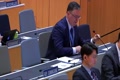 DOMINICAN REPUBLIC (GRULAC COORDINATOR): 发言谢谢谢副主席我是代表姑那个来DOMINICAN REPUBLIC (GRULAC COORDINATOR) [00:51:40]发言我想要感谢协调研所做的工作感谢协调员是准备了合并文件软一而我也是想要去DOMINICAN REPUBLIC (GRULAC COORDINATOR) [00:51:54]想到在叙言当中的几个段落孤儿了个成员国非常高兴是在这里发言DOMINICAN REPUBLIC (GRULAC COORDINATOR) [00:52:07]我们是需要去降低或者是限去中国后的使用而我也是想要去撤除赛第三段的中括号这是DOMINICAN REPUBLIC (GRULAC COORDINATOR) [00:52:22]得撒润去因虚我这个词我们想要去删掉我们只需要保留因虚润确保这个词就可以了那么这是DOMINICAN REPUBLIC (GRULAC COORDINATOR) [00:52:36]库尔赖在之前就已经是有请求过就是在第五段的时候再续缘的第五段那么这里是用了一个更为宽泛的一个术语他是用了安全拉出泼不起呃DOMINICAN REPUBLIC (GRULAC COORDINATOR) [00:52:50]知识产权而不是用专利赔偿但是在孤奶当中有一些成员是担心这个更为宽泛的术语实时是可DOMINICAN REPUBLIC (GRULAC COORDINATOR) [00:53:05]如如果说这个术语只是在呃术语在语视言当中那么如果说他是只是只带这个专利系统DOMINICAN REPUBLIC (GRULAC COORDINATOR) [00:53:19]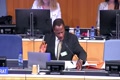 你的话那可能会更好一些呃破说我是想要来解释一下那这是多米尼克共和国代表所说的你是想要说要DOMINICAN REPUBLIC (GRULAC COORDINATOR) [00:53:34]FACILITATOR: 哪怕在续言部分我们也只讲专利吗还是说我们应该要在训练部分是讲这个挨批FACILITATOR [00:53:49]别杠专利因为我们现在的一个共识就是在对于文书的大部分我们是讲的词是专利系统但是呢再续言的部分我们会让它FACILITATOR [00:54:01]呃只讲这个挨批知识产权系统那我们的理解是这样子的这样的话其实也是一个整体的一个妥协FACILITATOR [00:54:15]因为我们之前是面临这个两男的境地所以我们进行了赚的一个妥协但是呃我们现在也是提出了一个审查条款所以能否请多米尼克共和国是重新的去来FACILITATOR [00:54:29]解释清楚你是想要说要改变在续研部分的这个词汇吗那是否你已经有考虑到这个审查条款的情况了吗FACILITATOR [00:54:44]DOMINICAN REPUBLIC (GRULAC COORDINATOR): 谢谢写条源拉丽美洲和气DOMINICAN REPUBLIC (GRULAC COORDINATOR) [00:54:59]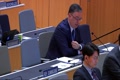 加勒比集团并没有一个什么天才是的一个呃解决方案但是呢我们是总体来验比较担心关于挨批的使用但是如果挨批只在续言当中的话DOMINICAN REPUBLIC (GRULAC COORDINATOR) [00:55:12]那么我们珠拉克的成员说他们也是灵活的而至于这个实质性的条款在整一个文本当中的实质的条款我们DOMINICAN REPUBLIC (GRULAC COORDINATOR) [00:55:27]只认为是说应该只用专利系统这样的话会跟你为何事非常感谢多米利克意见嘿嘿嘿嘿DOMINICAN REPUBLIC (GRULAC COORDINATOR) [00:55:41]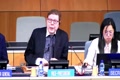 VICE CHAIR: 而我们在呃协调员昨天也是有解释过了在叙言当中的形式我们是要把他再看待VICE CHAIR [00:55:55]审查最条款的时候是需要把他跟审查条款新增的审查条款同时性行审议接下来尤其雷亚利亚代表发言的是谁的VICE CHAIR [00:56:09]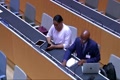 NIGERIA: 之前有问过这个问题但是我想你是问了来回答这个问题了但是我想要呃如果您想要我再重复这个问题的话那当然没问题那这个问题呢就是说再NIGERIA [00:56:24]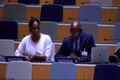 昨天主席说当我们今天早上开会的时候他将会续邀请各个协调集团来NIGERIA [00:56:38]就若伊来进行呃评论发表意见但是这一点还没有看到我们现在所看到的是会员国现在是直接地进到了这个文件当中NIGERIA [00:56:53]所以呢我想要问说现在的储蓄会议的副主席那么你是否是你现在不会考虑到这个地区的集团的回应呢现在只有是呃NIGERIA [00:57:06]非洲集团是对于wap一是进行了反馈那所以呢我想要先问一个问题这样的话我代表团才知道下一步要怎么做谢谢NIGERIA [00:57:21]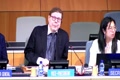 是而是的我是省略了那部分的程序那其实这也是在一开始之次或一开始的说我们就审略了那部分的程序而对于各个集团的NIGERIA [00:57:35]这个意见应该是我们要先考虑然后是再让是各个呃代表是来一起来发言那所以呢我们可能是想要强调一下NIGERIA [00:57:50]这点那所以呢我们我们是宣布了说我们是可以开始发言呃这个集团的协调员是也是可以发言NIGERIA [00:58:04]当然我刚才是没有说可能只有NIGERIA [00:58:19]那么注意的听的很清楚哦游请欧盟谢谢主席谢谢父主席NIGERIA [00:58:32]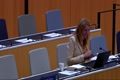 EUROPEAN UNION: 我们确实是有一些实质性的意见这是关于vabe的意见那首先我想要感谢协调员为我们准备这份文本EUROPEAN UNION [00:58:47]那么我们也同时理解您以其其他的一些呃发言人所说的店本份文献是EUROPEAN UNION [00:59:02]是在于去反映专家小组的意见并且把期中的一些要素去转移到合并文件那么至我们的理解这一份去合并文件那首先我想要说的EUROPEAN UNION [00:59:14]一点是在去言当中的那就像孤啦个集团刚才所说的那这是在有关于知识产权制度的方面我们知道EUROPEAN UNION [00:59:28]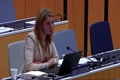 前也是有说过我们是欢迎在主席文案当中的这说把范围是缩小到专利制度我们是想EUROPEAN UNION [00:59:42]希望更专注于这一点而但是我们现在在一当中所看到的是在去言当中有一个是有关于审查条款的新增条款那么我也非常明白EUROPEAN UNION [00:59:54]条员所做的解释但现在我所想要说看起来这一份的审查条款也急呢是EUROPEAN UNION [01:00:09]关于整一现在他是讲到了整一个呃ip制度那个是看才在外逼当中已经是比这是四相比四十三干五就协按文EUROPEAN UNION [01:00:19]是要呃更加强化整一个专递制度而四三干五是在二零一九年所得一开始最新出台的那所以呢我们现在是有一个更加值EUROPEAN UNION [01:00:34]强烈的一般性的一个理解现在的整一个的流程是向挨批专呃资产权制度开放但是呢我们不欢迎这个改革EUROPEAN UNION [01:00:48]变我们不欢迎在续言当中的这个改动然后呢我们现在呢现在也是讲到了在其他的一些专利制度的权EUROPEAN UNION [01:01:03]在知识产权呃的权利方面呢其实也是可能也是更加宽泛但是也没有税系去说到底是什么所以呢我们依然建议这说现在继续去EUROPEAN UNION [01:01:17]老区是只是版范围限制在专利巨度军内呃之前在主席按文当中所说的是呃在我们看来是一个非常平衡的妥协EUROPEAN UNION [01:01:31]姐然后我们也是呃认为说这个主席爱文是没有问题的我们是可以是继续用那份主线文的那个表述的但是现在这样的一个修改之后把专利改成EUROPEAN UNION [01:01:45]人挨闭之后我觉得是比较强烈了那我们不欢迎这个改变那接下来我们也是看到在术语当中的改变我们现在又看到了有EUROPEAN UNION [01:01:58]新的一些是耳心的定义这是在第五页上写的实质或者直接基于这个定义那正如加拿大的代表所说的确实我们也可以是看到他是EUROPEAN UNION [01:02:13]是有好几个版本这里是有好几个呃替代版本所以能我们不清楚说这一个实质虎直接基于到底说它是EUROPEAN UNION [01:02:28]这个新的替代版本还是完全新增的一个条款呢那我们的理解是这是一个新增的一个可能的去来定义整一个概念的方法EUROPEAN UNION [01:02:40]所以我们呃看到了这里就是直接基于呃的一些我们有很多的替代版本那现在我们又看到了一个新的定义当然了我们也是呃EUROPEAN UNION [01:02:54]嗯我们看到说这整一个文件是希望继续就这个触发点的概念是来解释清楚因为呢你是在之前EUROPEAN UNION [01:03:09]显得很多的这个评论当中也修讲到这是个非常关键的概念而我们在看到这个新的这个表述的时候呃首先地点呢它说的是实质或直接词EUROPEAN UNION [01:03:21]基语那么这是有点惊讶这是持切斜杠菊呃实质或斜杠直接基于这是呃我们现在看到呢它它是变成了一个双穷的定义EUROPEAN UNION [01:03:36]之是我觉得这并不是这个解决问题的这个最接方法有疑人是想要用直接机遇有人想要用实质基于那思引的我认为说EUROPEAN UNION [01:03:51]他们都有很多种不同的含义那所以我们认为这并不是解决这一问题的方法所以我们更EUROPEAN UNION [01:04:04]偏好的是我们原本是希望可以使用直接之余这是我们原本的偏好那我之前也有解释过但是呢我们现在已EUROPEAN UNION [01:04:18]呃我们这也是有探索过实质基于这个概念那所以我们觉得说很照出是这个在定义当中要清晰那所以呢这个现在用的版本是实质或直接基于EUROPEAN UNION [01:04:29]这是我们现在的评论还是一样的我们觉得这个修改不好然后在于内容方面而我们也是有讲过好几次EUROPEAN UNION [01:04:44]字了我们想到说对我们来说很抓离一部分就是关于这个呃实体获得的这个问题那我们是不能够呃支持这是EUROPEAN UNION [01:04:59]在公开要求当中的这个有关于数字序列信息列塞那我们也是非常坚定的那在这一方面我们当然也是有一些替代的EUROPEAN UNION [01:05:12]方案我们也是有直接的去讲到了有关于资源方面这是他必须是要直接的实体的去货的资源EUROPEAN UNION [01:05:26]在主席安凡的发表意见的时候我们也发表了同样的意见那么现在有了这样的审查的条款EUROPEAN UNION [01:05:40]我们就需不让确保啊跌塞在这里不能够交进去所以现在的这个措资呢或者说对其的解读啊对这个术语的解读我们是不能接受的EUROPEAN UNION [01:05:53]当然这一点呢我们此前就表达过了在上一次全会的时候也就是说到上四十二次全会时我没经表达过了现在EUROPEAN UNION [01:06:06]看一下遗传资源的来源或者说与遗传资源相关的传统知识的呃来源我们看到谢条人已经介绍EUROPEAN UNION [01:06:19]我现在那把这两条呢往前移了对此呢我们是表示赞同的从逻辑上来说把这两者往前提啊这个我们是界支持的EUROPEAN UNION [01:06:33]我们基本上呢是支持这些术语定义的但是可能呢有一些小的EUROPEAN UNION [01:06:45]提议比如说第二个也就是遗传资源相关传统知识的来源啊包括啊啊啊啊啊啊啊EUROPEAN UNION [01:06:59]土著和当地社区科学文献我们希望能够加上呃在科学文献之后再补充一个专利就是科学和专利的EUROPEAN UNION [01:07:13]文献当然这是提这是共协调员来参考然后先来讲一讲第四条EUROPEAN UNION [01:07:28]关于公开的要求总体上而言我们感觉这些修订呢是可以接受EUROPEAN UNION [01:07:42]关于四点一段当中的弊段可能呢还需要一些文字编辑上的改善EUROPEAN UNION [01:07:57]但是协调员之前也说到了加入这一款呃可以回应到我们的关切EUROPEAN UNION [01:08:11]我想问一下第二行我说的是四点一币款的第二行这里是不是指向用他说是另一种来源俺呐的索死EUROPEAN UNION [01:08:24]在这个文字编辑上我们觉得还可以再修改一下现在我们来干四点三四点四点五我这新增的就现在标栏的部分我们总体上是支持的EUROPEAN UNION [01:08:39]好现在我来看一下讲小志才予补救这一直是我们非常关注的段落我们EUROPEAN UNION [01:08:54]希望啊这里的措辞呢也是能够再进行改善应该是要再说的更具体一些EUROPEAN UNION [01:09:06]我们所以对这里的措辞也需要在进一步的修改需改善整个这一一条至剩这才余不就办法我们EUROPEAN UNION [01:09:19]表达个总体的立场我们觉得这里要有个明确的保障的上限c富高定c领也就是说有这样的一个EUROPEAN UNION [01:09:33]条款啊保障针对撤销来进行保障这个EUROPEAN UNION [01:09:44]评论意见我们以前也提出过但凡是有账的意图我们在措辞上没有坚持具体的坚持但是在总体上这个意图希望能够把它反映出来也就是有一个保障的上线现在EUROPEAN UNION [01:09:59]我们看到乱逼当中的错字呢是已经朝着我们想要的方向迈进了那么我们可以就此提交我们的按文EUROPEAN UNION [01:10:13]但是现在可能实际不是很额很合适因为在本次全会之前就制裁方面出现的性要素我们没有进行充分的协调EUROPEAN UNION [01:10:27]包括在非文件当中所提出的信心的要素所以呀总体上来说第八条制裁与不就办法我们主要就是希望反映处这样那个上线所以EUROPEAN UNION [01:10:41]在后续讨论到这个主题的时候我们还会再发言你有可能提交我们具体的安门版本好EUROPEAN UNION [01:10:56]谢谢我们就收到这里好感谢欧盟的发言现在请协调员来做一些回应我感谢EUROPEAN UNION [01:11:08]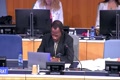 VICE CHAIR: 欧盟代表所做的发言我简短的说两句他所指出的数个问题VICE CHAIR [01:11:23]FACILITATOR: 首先就是制裁这才的上线我们欢迎您提交具体的书面措辞FACILITATOR [01:11:38]那么就可以很明确您所说的上线吸领是指什么我呢已经做了解释目前的这一版草案是希望去FACILITATOR [01:11:52]给出这样的个上线但同时也要考虑到有一些管辖区其自身的法律就已经有这样的上线了FACILITATOR [01:12:07]而且按照我的理解通用法体系空们咯已经是在承诺方面做出了一定的规定FACILITATOR [01:12:20]我们是要对这样的通用法或者说对一些基本的法律准则去进行修改否则呢我们FACILITATOR [01:12:34]会把这里的欺诈作为一个重要的考量所以呢还是向我说的我希望你弄过把具体的按文意见提交给我们如何去把这样的上线反映出来FACILITATOR [01:12:47]但是同时在给处呃上线的同时啊不会去改变一些法律方面的传统第二条我想说。FACILITATOR [01:13:02]触发点点就是直接或实质急于的这个问题FACILITATOR [01:13:17]大家问了啊说这个是不是基于我们此前讨论所得出来的一跳我们此前对于术语的讨论啊FACILITATOR [01:13:31]是将实质和直接金云地做了个区分的那么现在我给的这个版本用的是用了一个哦而不是斜杠那么FACILITATOR [01:13:45]这是在文书当中所用的词识之或直接机遇我们在这里啊是指向了FACILITATOR [01:14:00]文书的案文我们还刊了在主席文当中对这个术语的写法FACILITATOR [01:14:13]一直说了啊我们在做乱逼的时候其实吸收了很多主线文方面的灵感为什么我就给你们记录了欧久了体力贝斯噢这个FACILITATOR [01:14:28]来源在哪然后呢是关于列举其他形式的知识产权FACILITATOR [01:14:43]在特色创下委员会的讨论当中有一些专家特别提到直到了FACILITATOR [01:14:55]具体的课体比如说社企射击植物品种著作权商标等他们认为这些知识产权的形式FACILITATOR [01:15:09]应该在这里提议下列举一下所以我们就是去尊重这些专家的意见也希望能够把专家委员会上FACILITATOR [01:15:24]成员国所达成的一致意见反映出来还有就是遗传资源的触发点我们FACILITATOR [01:15:35]知道这个辩论的其实进行了很长的是少长时间了但是我也要提醒大家有一些代表团认为一直说FACILITATOR [01:15:50]实质的获取对账的表达是表达关切的所以我们在外文当中没有把飞机克里亚克萨斯放进去这也是一种体现折FACILITATOR [01:16:04]折中的方法.当然我们每次做出折中啊不可能让所有人都满意。FACILITATOR [01:16:16]所以在目前这个版本当中我们是处理了用那这种方式所以FACILITATOR [01:16:23]如果想我们想继续不应该用实践吧我们只说也用我们的呃方法乱的话FACILITATOR [01:16:35]我们又回到起点了又远回到远点了所以我们会不断地吸收照顾到大家的关切也希望能够体现这样的折种妥协FACILITATOR [01:16:50]最后我再说一下我们欢迎您把实际的说明意见发送给我们谢谢我同样就是说话我再说一下。FACILITATOR [01:17:03]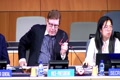 VICE CHAIR: 刚才欧盟代表已经说了他们的意见实质或直接给予似乎是把两条标准VICE CHAIR [01:17:18]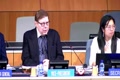 结合在一起了你其中有一条满足出发点就会实现出发点的功能那么这里的VICE CHAIR [01:17:31]术于定义它们的定义可以用同样的词来表达你就是说我们VICE CHAIR [01:17:45]这两个词是同等的吗没有什么区别但是你看楚贤文的话是用斜杠的这个方式VICE CHAIR [01:17:58]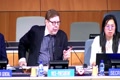 实质上斜岗直接给予又再去读一下前一个主席的专家意见的话他会说斜岗VICE CHAIR [01:18:12]相当于暗的也就是说这两个条件都应当满足才能够处罚VICE CHAIR [01:18:26]大家的解读可能不一样但是这是我对主席按文措辞的解读VICE CHAIR [01:18:38]现在我是对帅比伊是这样看的是这样解读的可能最终VICE CHAIR [01:18:52]不是很重要因为这两个词是非常接近的破刚才也是做了这样的一份说明这两者的用法其含义是非常硬件的我们看到癌VICE CHAIR [01:19:04]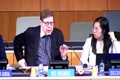 EGYPT: 因因尼南非等等一系列国家要求发言我首先请爱及代表发言.首先我要像。EGYPT [01:19:17]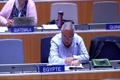 我的同事破表示感谢他的工作非常的出色令人信任的也是用专业精神完成了教育他的任务完美EGYPT [01:19:31]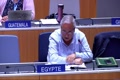 是很难提实现的但是呢我们觉得完美不是唯一的这是一种形式上的完美了我不可能面面巨大这样的话呢就是EGYPT [01:19:46]做到您现在的工作已经成了不起了所以我们非常赞赏您的工作主席埃及EGYPT [01:20:01]正处于一个非常艰难的境地我们陷入了将局主席呀昨天呢根据我的专业知识EGYPT [01:20:14]我差不多这个专业的已经有三十年的经验了卧室希望从此出放但是昨天的我们手头是面临了三份文件一同打开EGYPT [01:20:28]这真的很难推进任何的专家无论专家到什么样程度这都这就很难所以呢我要指出目前的这个境地非常的艰难EGYPT [01:20:43]这涉及到政治意愿以及有真正这样的诚意去找到解决方案去履行我们的授权我们是希望去迷合差距的EGYPT [01:20:57]但是我们似乎了偏离我们的授权太遥远了再过五年我们EGYPT [01:21:12]一然是这样的进地非洲组已经提出了解决方案如何打破将局公平的社我们得听一听非洲组的建议EGYPT [01:21:27]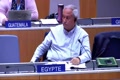 VICE CHAIR: 好祝新感谢艾琪代表的发言我也想我说声抱歉VICE CHAIR [01:21:42]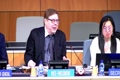 我的程序上出现了失误应该守信听尼日利亚代表的方言也就是他代表非洲组作的发言然后呢后面啊VICE CHAIR [01:21:54]还有印度尼西亚代表幺莱木斯一国家发言那么现在是印尼代表.亚莱木基国家发言我们代表观点相似的国家发言。VICE CHAIR [01:22:09]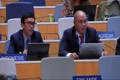 INDONESIA ON BEHALF OF LMCs: 针对瑞比一文件表达我们意见当然我们和其他的同时一样感谢协调员所做的心情的工作我们组注意到了瑞不一当中所做的修改我们认为INDONESIA ON BEHALF OF LMCs [01:22:22]这份文件呢是忠实的反映了特设委员会的讨论的结果同时他也反应了从措辞上我们INDONESIA ON BEHALF OF LMCs [01:22:37]大多数都是支持主席按文当中所用的措辞当然我们最后的软币是基于合并文件的好助席我们想再次重申埃尔木希INDONESIA ON BEHALF OF LMCs [01:22:51]国家大多数的观点就是我们支持主席案文我们也希望就此以此为基准来推进我们的讨论我觉得对我们当下当中的关注的观点就是我们的观点就是INDONESIA ON BEHALF OF LMCs [01:23:03]更加以主席案文为重我们积极地注意到我们确实是根据二零二零二三年本委员会的授权所做出的这样的一份文件INDONESIA ON BEHALF OF LMCs [01:23:18]我们也希望主席能够继续完善此文钱谢谢谢印尼INDONESIA ON BEHALF OF LMCs [01:23:32]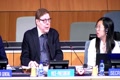 VICE CHAIR: 有没有其他组的协调员想发言非洲组雷人批欧盟各组都已经做了发言好VICE CHAIR [01:23:44]现在是塞克斯中欧级波罗地海国家谢谢付主席首先VICE CHAIR [01:23:59]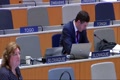 SLOVAKIA (CEBS GROUP COORDINATOR): 我们要感谢检条员就合并文件所做的工作他努力去反映出次签的讨论加上专家美容活SLOVAKIA (CEBS GROUP COORDINATOR) [01:24:13]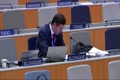 为讨论的成果都合并在了这份文件当中那么这一份新的版本我们首先从续元部分开始说起以及SLOVAKIA (CEBS GROUP COORDINATOR) [01:24:28]审查条款新增的这一个审查条款发表意见在总体上而言倾向于SLOVAKIA (CEBS GROUP COORDINATOR) [01:24:43]希望条款能够专注于专利和专利系统但同时呢我们也理解在有些国家的国家法当中啊SLOVAKIA (CEBS GROUP COORDINATOR) [01:24:55]需要体现出战的灵活性不单单只提专利也要提到其他的知识产权关于第十四段和第十六段提及SLOVAKIA (CEBS GROUP COORDINATOR) [01:25:08]审查条款这现在是x而标好是艾克在我们看蓝SLOVAKIA (CEBS GROUP COORDINATOR) [01:25:22]虚言当中的十六条和x条呢这个措辞应当再软化一些不要把审查条款作为一个强制性的条款SLOVAKIA (CEBS GROUP COORDINATOR) [01:25:35]而且那不需要把挨p的其他领域都说得那明确我们就说一般性的知识产权所以呢在这里无论是提及SLOVAKIA (CEBS GROUP COORDINATOR) [01:25:49]商标啊著作权等等希望都可以删去的呃x条款还是续运动十六条都是这样的意见SLOVAKIA (CEBS GROUP COORDINATOR) [01:26:03]然后呢我想了讲讲萨克斯关于术语表的看法SLOVAKIA (CEBS GROUP COORDINATOR) [01:26:18]这个传统知识与这个遗传资源相关的传统知识的定义呃我们呃中国波罗地海的集团的意见是嗯SLOVAKIA (CEBS GROUP COORDINATOR) [01:26:33]这一条的定义呃不是这条应该SLOVAKIA (CEBS GROUP COORDINATOR) [01:26:47]不是很清楚的定义应该进一步采取专家组的工作对这一点予澄清讨论关于遗传资源系SLOVAKIA (CEBS GROUP COORDINATOR) [01:26:57]相关的这个一传呃这个传统知识问题SLOVAKIA (CEBS GROUP COORDINATOR) [01:27:11]它与这个集团资源怎么连接的就是关系的问题这点还要澄清另外的就是关于那个着名的那个实值性还是这个直接性源于的问题SLOVAKIA (CEBS GROUP COORDINATOR) [01:27:23]传改的概念太广它与这个基于实质性基于或者直接性基于这个概念太广嗯呃我们就像刚才欧盟代表所提出的这条一样SLOVAKIA (CEBS GROUP COORDINATOR) [01:27:37]我们塞普瑟也认为就是对于这个与资源呃这个获取资源的这个定这个SLOVAKIA (CEBS GROUP COORDINATOR) [01:27:52]这个意思还没有还应该再次明确这一点应该把这个的也划入到一个括号里头进行讨论另外关于遗传资源SLOVAKIA (CEBS GROUP COORDINATOR) [01:28:06]的这个词的定义问题新遗传资源的定义问题我们呢也有一些建议好我给大家读一下我们的这个关于这个的建议SLOVAKIA (CEBS GROUP COORDINATOR) [01:28:20]我们认为他的定义应该是是有关可以SLOVAKIA (CEBS GROUP COORDINATOR) [01:28:34]应该加入一个除了从这个原产国以外的其他地区能够获取的这种资源应该加入这样一条SLOVAKIA (CEBS GROUP COORDINATOR) [01:28:48]另外还是关于与这个遗传资源相连的这个传统知识的定义问题关于这一条SLOVAKIA (CEBS GROUP COORDINATOR) [01:29:01]我们同意刚才欧盟代表的意见也就是要把这一条的这个定义稍微改变一点儿就是说在科学文献这一块SLOVAKIA (CEBS GROUP COORDINATOR) [01:29:15]呃可以呃或者与这个遗传资源相连的这个科学文献应该SLOVAKIA (CEBS GROUP COORDINATOR) [01:29:30]按照刚才欧盟代表的意见来这样改我们同意他们的意见嗯我们也很欢迎加入了这些新的内容SLOVAKIA (CEBS GROUP COORDINATOR) [01:29:40]我们认为应该架在括号里头就是关于这个直接给予实质性或者直接基于这一条把它加的一个括号里头让我再看一下我们再看一下第四SLOVAKIA (CEBS GROUP COORDINATOR) [01:29:54]字条的第五款对于这条我们更希望在这一条方面SLOVAKIA (CEBS GROUP COORDINATOR) [01:30:07]关于这个发专利授权这方面来说主要应该依据国内立法也可以请协调员和专家组在这一条上SLOVAKIA (CEBS GROUP COORDINATOR) [01:30:18]更好地进行研究就是这个专利授权这方面的规定与国内法之间的衔接问题然后我们再看看这个制裁条款SLOVAKIA (CEBS GROUP COORDINATOR) [01:30:31]我们认为我们组认为这个第八条这个制裁这条款是很重要的一条嗯嗯特别是涉及到这个撤除专利授权的问题SLOVAKIA (CEBS GROUP COORDINATOR) [01:30:46]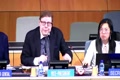 这一条呢我们觉得应该准应该进行进一步的讨论谢谢还有没有其他的发言SLOVAKIA (CEBS GROUP COORDINATOR) [01:31:00]VICE CHAIR: 还有没有其他的这个专家组的有关专家组的协调员还没有发言的那么心内也挺发言好避组德国代表发言VICE CHAIR [01:31:14]GERMANY (GROUP B COORDINATOR): 嗯谢谢谢副主席先生呃我也感谢呢呃在这方面大家所做的努力GERMANY (GROUP B COORDINATOR) [01:31:29]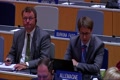 呃能够最后呢出台这个外五万呢嗯嗯嗯嗯嗯嗯嗯GERMANY (GROUP B COORDINATOR) [01:31:43]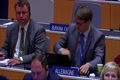 组的好谢谢看有没有其他国家代表发言目前没有其他要求发言的那么各专家组的这其他员还有没有发言呢GERMANY (GROUP B COORDINATOR) [01:31:58]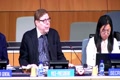 VICE CHAIR: 好现在没有发言了我们就进入茶歇阶段休息一下大家休息十五分钟VICE CHAIR [01:32:12]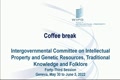 这样吗我拍当终点VICE CHAIR [01:44:05]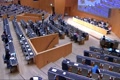 我有干班儿欢迎回来女士们先生们我们继续讨论请大家发表意见VICE CHAIR [02:09:13]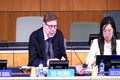 你就是针对瑞文一这份文件尼日利亚首先发言VICE CHAIR [02:09:27]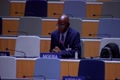 NIGERIA: 谢谢主席也非常感谢您认可我们请此前提出的程序问题NIGERIA [02:09:40]我们代表团的意见重生我们立场我们肯定协调员所做的工作在瑞比一文件当中NIGERIA [02:09:55]反映出了合并文件的进展沃门代表团支持耳机利亚代表非洲组合印尼代表达拉姆系国家所做的发言NIGERIA [02:10:09]主席我们希望记录再按我们看到了利益区统也就是说大多数的国家都是支持主席案文的NIGERIA [02:10:24]在我们本次会议和此前会议的大部分讨论时间都是有这样的大多数的支持我们强烈地注意到瑞不易文件了NIGERIA [02:10:39]合并文件的范围迹象表明这样的一份修改文件NIGERIA [02:10:53]开放了纳入了和很多的替代方案而没有对这种新增加的按文进行任何限制NIGERIA [02:11:07]在这一基础上那我接下去我们要形成的哦现在的软文件更复杂了它是NIGERIA [02:11:20]感觉森林里面不满的尸体而这里面都是干湿都是骨头我们觉得这样都没有可能去抵达终点NIGERIA [02:11:34]Rf一呢限制了我们在何必文件的基础上去展开讨论因为这份文件呢强烈的NIGERIA [02:11:48]偏离了我们的授权主席假设说爱之希的新主席要按照自己的NIGERIA [02:12:02]医院授权协调员继续就协调合并文件来开展工作那也就是说由他来执笔NIGERIA [02:12:16]姐就像他昨天所做的那样我们觉得没有理由主席为什么就不能行使同样的权利来指比来NIGERIA [02:12:29]放权让协调员去修改主按主线文的因为我们都是承诺愿意围绕主席安文开展工作的NIGERIA [02:12:43]这是建立信任的重要机制而且呢可以去反映出我们的目标也反映出大多事物代表团的共识但无论怎样NIGERIA [02:12:58]这两种方法也同样会确认特设专家委员会所做工作而且巧合的适合NIGERIA [02:13:11]我们的协调员也是特色专家委员会的主席所以啊总结一下同样的事我们做了一遍一遍一遍诱病NIGERIA [02:13:24]又一遍那么既然这样的话结果又怎么会有不同呢这是我们非常强烈的意愿南非二基利亚代表非洲组还要连不及国家NIGERIA [02:13:39]都表达了同样的看法我们都希望能够看到真正的进展谢谢利日里亚的法言NIGERIA [02:13:54]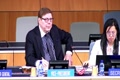 VICE CHAIR: 感谢您严肃的做出了声明接下去我们请南非再次通过远程方式发言VICE CHAIR [02:14:08]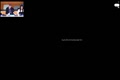 SOUTH AFRICA: 谢谢主席我想SOUTH AFRICA [02:14:20]女日丽呀代表啊正好吧我想说的都说了那在这儿呢我想说秘书处和主席应当注意到SOUTH AFRICA [02:14:32]非洲组的发言并不是针对暗文我们现在已经是超越了这一步了我们觉得欧盟和cp所做的发言SOUTH AFRICA [02:14:46]令人不安他们是把这个差距越来越大了而不是去迷河这样的差距我想指出啊主席南非SOUTH AFRICA [02:15:00]将会做出一个正式的建议计以主席按文提交给大会然后其中还要包含南非所做的SOUTH AFRICA [02:15:15]凭住意见暂时我们就说这么多好感谢南非的发言和您的请求SOUTH AFRICA [02:15:29]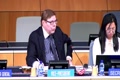 VICE CHAIR: 我们把您的精神翻译精神都记录在案了下一位发言人来自墨西哥VICE CHAIR [02:15:43]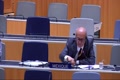 MEXICO: 非常感谢副主席MEXICO [02:16:01]副主席MEXICO [02:16:15]在拉家区MEXICO [02:16:23]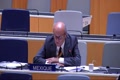 我们并没有小组的统一的立场所以啊我借此MEXICO [02:16:31]机会MEXICO [02:16:43]做的是国别立场发严禁墨西哥的立场少些我们要向协调员表示祝贺MEXICO [02:16:48]感谢他编写了软笔一文件我们的历程很明确我们目前MEXICO [02:16:59]开展的讨论MEXICO [02:17:13]是基于合并文件第一版的修订稿我们在续延当中看到主要的修改是针对MEXICO [02:17:18]这是产权也就是把专利扩充到这个产权对此呢我们可以接受只要在后续段落当中明确指向专利。MEXICO [02:17:32]那家区此前提及MEXICO [02:17:48]呃希望确保第三日退运吃味儿这个方块好我们希望去掉MEXICO [02:17:56]也就是说只保留确保第十六段关于审查并且呢吧期MEXICO [02:18:07]扩充到其他的知识产权的领域这个是我们落见齐成的包括x条款审查条款我们是支持的关于实质或MEXICO [02:18:21]直接基于实质么气弱我们觉得是更为的宽泛MEXICO [02:18:35]在英语当中啊么贴文儿六贝斯的实质上基于是指指问题的核心啊也就基本上的MEXICO [02:18:50]已到了这个挨损实质我觉得直接寄予反而是让人感到迷惑我们可以在外交会议上去讨论这个错次MEXICO [02:19:05]如果需要去澄清的话也就是说实质上的介入肉类到底是什么意思包括在细语当中要的MEXICO [02:19:20]如何进行翻译我们必须要明确这是宝宝还跌塞MEXICO [02:19:34]下一条定义是遗传资源的来源我们认为这定一不够重分MEXICO [02:19:55]其他代表团已经有指出第四条MEXICO [02:20:10]公开要求MEXICO [02:20:21]还有八点三关于撤销此前已经售取的MEXICO [02:20:26]授权的专利这样的公开呀在请求的情况下就必须做到满足这要求MEXICO [02:20:39]而且必须在授予专利之前要实现这一点协调员需要对此进行澄清助悉MEXICO [02:20:51]老实说我们有关切但是我们的关却不是说我们这个所走的道路不对我们觉得这份文件的这个道MEXICO [02:21:05]的路方向是正确的是有可能找到解决方案形成这样的一份MEXICO [02:21:20]草案作为我们后续会议的基础我们觉得大会MEXICO [02:21:34]也可以发挥去作用所以呢我们要有账的一份按文可以让我们在这条道路上继续走下去好MEXICO [02:21:44]副主席感谢墨西哥代表的发言我想在回应一下尼日利亚和南非代表此前的发言MEXICO [02:21:59]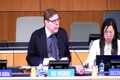 VICE CHAIR: 提醒个给昨天啊祝希呢说的很清楚不久以后VICE CHAIR [02:22:13]他会仔细的审查注系按文然后提出助息按文的修订版VICE CHAIR [02:22:27]他已经看了非正式文件及其复录昨天呢他也表达了要请各位VICE CHAIR [02:22:40]就主席案文发表各种意见也就是说除了非文件吃饭还可以发表额外的看法VICE CHAIR [02:22:53]所以呢在不久的未来啊主席就会提交修订后的主席案文接下去请印尼发言首先。VICE CHAIR [02:23:07]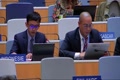 我们赞同埃尔am西所做的文件意见同时我们整体上偏向于主席案文您和主席VICE CHAIR [02:23:22]INDONESIA ON BEHALF OF LMCs: 昨天和前天都发表了类似的意见我们也支持主席的意见就是说他将INDONESIA ON BEHALF OF LMCs [02:23:36]继续负责执笔主席案文.我们也会把围绕主席案文的意见提交给主席现在手头的这份瑞文件印尼想证实表达一下我们的立场。INDONESIA ON BEHALF OF LMCs [02:23:50]首先我们当然是要去感谢协调员的心情工作他非常真如实地反映了特色专家委员会上周日讨论的INDONESIA ON BEHALF OF LMCs [02:24:04]总果总体上而言印尼呢一直都是持这样的爱之希全会上都是这样表达的我们欢迎总体上的动向INDONESIA ON BEHALF OF LMCs [02:24:18]也就是说希望能够找到一个中间的地带希望能够找到一些最低的法律要求在特色专家委员活INDONESIA ON BEHALF OF LMCs [02:24:33]为当中我没表达的建议我们看到这样的建议也反映在了目前的软为一本鉴当中也就是说最低限度的法律标准关于叙言部分我们注意到了INDONESIA ON BEHALF OF LMCs [02:24:47]誓言当中所做的一系列的修改也就是拓宽了知识产权的范围不单指向赚利我想这也是有助于去迷合INDONESIA ON BEHALF OF LMCs [02:25:01]差距就是在辩论当中啊此前就专注专利还是更广泛的知识产权有一系列的辩论那么现在我们做出了这样的一个妥协当中提及挨批但是在后续的文件呃INDONESIA ON BEHALF OF LMCs [02:25:15]条款当中提及正专利我想呢印尼的偏向呢还是主席案文但是有些代表团也提到了INDONESIA ON BEHALF OF LMCs [02:25:30]审查的条款呢此的个表述呢还是稍有不同好现在我们的讲一讲术语第一条的术语表关于是实质和INDONESIA ON BEHALF OF LMCs [02:25:44]直接来源于我觉得你们对于偶尔的这个词或的这个解释啊可能我们跟你们不太一样我们觉得可能还是更好的或替换成斜线INDONESIA ON BEHALF OF LMCs [02:25:59]在专家委员会当中我们也是这样表达的我们对于胆外处理这个说法我们不太赞同因为呢INDONESIA ON BEHALF OF LMCs [02:26:12]在合并文件当中啊有直接的解释另外的还有我们觉得这个实物获取非常快克塞斯也需要一个限定词我们在。INDONESIA ON BEHALF OF LMCs [02:26:25]助席案问当中还有非文件当中所用的这个措辞是更为的合适让我们感觉的更为的合适关于。INDONESIA ON BEHALF OF LMCs [02:26:39]个体另外关于去掉关于去掉那个遗传资源旁边那个口号的问题哎INDONESIA ON BEHALF OF LMCs [02:26:53]呃就是跟那个传统知识相连的那个一串资源那个括号的问题这个呢我们在专业组已经谈过了嗯就是这个呢这一块呢应该把这个去掉INDONESIA ON BEHALF OF LMCs [02:27:07]把这个跨号去掉好第四条第四点一条嗯INDONESIA ON BEHALF OF LMCs [02:27:19]呃这个呢与我们呃我们在里面谈到了关于这个我们在关于这个产权我们在前沿已经提到了我们把主要集中在专利这个问题而不要INDONESIA ON BEHALF OF LMCs [02:27:34]不要在法律上先扩大到产权问题这一条也涉及到我刚才说的这个四点一条的相应改进问题嗯另外的就是关于这个公开制度下次INDONESIA ON BEHALF OF LMCs [02:27:49]定义的这个原产国的第四条里面的对个币这款很重要就是如果的无法确定原成INDONESIA ON BEHALF OF LMCs [02:28:04]我们在这方面呢会表现出比较灵活的态度INDONESIA ON BEHALF OF LMCs [02:28:19]希望那个可以倾听其他的在这方面的一些呃代替的这样的解解决这样的表述也准备与大家呢能够通过讨论达成共识INDONESIA ON BEHALF OF LMCs [02:28:33]而且呢我们也坚持就是在国际上采用最低这个限度的这样的一个法律的标准呃印尼呢INDONESIA ON BEHALF OF LMCs [02:28:47]诶也是决定在这方面要采取国际上最低限度的这样的法律标准但是呢我们仍来呢需要INDONESIA ON BEHALF OF LMCs [02:29:00]我们确实需要制定一个上线的这样的一个条款标准印尼呢呃支持这样的一种想法对我们来说我们INDONESIA ON BEHALF OF LMCs [02:29:13]希望能不能把这一块保留下来嗯而就是说要加入政策性的这个措施问题就是在埃茨这一条里头INDONESIA ON BEHALF OF LMCs [02:29:28]关于这该次这条审查制度里面加入那么这条的当然不特别紧急INDONESIA ON BEHALF OF LMCs [02:29:41]嗯所有关于是不是要涉及到所有其他产产权的其他的这个这个相应的这样的领域的这样一个清单要裂出但这个事情不急可以跟INDONESIA ON BEHALF OF LMCs [02:29:54]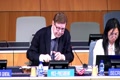 UNITED STATES OF AMERICA: 专家组协调员的进一步讨论好像的请美国代表发言呃我们感谢专家组和这个协调员的工作嗯么对于这个耳外无万的的UNITED STATES OF AMERICA [02:30:08]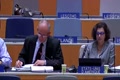 这个出台关于我们的问题首先在续言这一部分嗯我们希望把欧不利开损UNITED STATES OF AMERICA [02:30:22]呃oppk省就玩儿是断这个加在一个阔儿框壶里头是嗯嗯嗯UNITED STATES OF AMERICA [02:30:35]我们希望吗就是改进一下这个第三段的就是关于强制这一个内容UNITED STATES OF AMERICA [02:30:49]嗯关于关于使用这个一说润还是呃还是理杂润就近说这两个词的用法上我提起真着UNITED STATES OF AMERICA [02:31:03]嗯希望呢这两个词呢不要对未来的结果呢产生一些有害的影响然后呢再往下看关于人可能来自己这个词，人可能来性的喷色的UNITED STATES OF AMERICA [02:31:17]能不能把这个改成骨死一遍了能够呃不会对未来的谈判造成损害这是第四条的改进而喷刺破损UNITED STATES OF AMERICA [02:31:32]我们也觉得使用喷碎不着这个词儿呢就过于的细化了因为UNITED STATES OF AMERICA [02:31:45]因为它有可能是一到国际法的一些原则然后第五条嗯然后呢加入呢就是遵守嗯UNITED STATES OF AMERICA [02:32:00]相应的知识产权这一块儿然后再看第八条呃普尔泰城这个已把改成鲁瑞斯拜克富了UNITED STATES OF AMERICA [02:32:14]嗯那么这个地方吗不要用这个啊告这个词嗯我们尽量想最对方面的呃UNITED STATES OF AMERICA [02:32:29]避免一些细化的问题第十条呢比较UNITED STATES OF AMERICA [02:32:44]这个最后的这个印配完挺对优尔的似古人挺这个的太隆太永长了应开剪短一点儿第十三条在括号里头嗯UNITED STATES OF AMERICA [02:32:58]呃从这个苗特尔斯包括一支到结尾呃我觉得妞特尔塞着班只奥夫斯德克侯者斯一支到结尾这一块UNITED STATES OF AMERICA [02:33:13]我觉得这一块内容已经在第十条里边儿已经涵盖了就没有必要再说了然后呢在往下看UNITED STATES OF AMERICA [02:33:26]呃这个政府有权决定是不是可以进行专利授权是不是UNITED STATES OF AMERICA [02:33:41]呃我说的是第十四条啊第十四段应该对应该保持这个呃鼓励啊引滴味儿这样的词就是UNITED STATES OF AMERICA [02:33:53]应该加入政府应该鼓励啊在那个遗传资源这方面的保护等等嗯嗯UNITED STATES OF AMERICA [02:34:07]那么关于呢呃这个呃在自然环境里头发现的不是最新的这样的儿子离遗传资源这方面不应该得到转理的保护像一条款的保护UNITED STATES OF AMERICA [02:34:22]嗯我们觉得应该再加一条就是嗯应该加入一条呢呃采取措施呢鼓励UNITED STATES OF AMERICA [02:34:35]呃创新的行为那么创新的行为应该与呃嗯应该与其他的呃这个呃专利UNITED STATES OF AMERICA [02:34:49]国际专利组织呃国际产权组织的其他的条款相协调才好总之等目的是为了促进国际发展和创新应该加入这么一条UNITED STATES OF AMERICA [02:35:03]另外的就是关于遗传资源的定义问题应该嗯加入原来的那个呃那个UNITED STATES OF AMERICA [02:35:17]应该加入有关于这个呃来源的这方面的定义已经关于已经有关于传统知识的这个表述UNITED STATES OF AMERICA [02:35:29]另外也应该加入关于呃持有者的这个表述嗯那么加入这样的几UNITED STATES OF AMERICA [02:35:42]表述就更加的明确一些嗯呃特别是要加入实质性的这样的呃这个知识UNITED STATES OF AMERICA [02:35:57]嗯色不单色是这个词儿指的是真实的有用的这样的根据我们的传媒权威字典有这样的解释我认为应该加入这个词此不单手这个词UNITED STATES OF AMERICA [02:36:12]嗯呃关于传统知识这一块嗯大部分的嗯呃UNITED STATES OF AMERICA [02:36:26]那么在三十四届呃到四十一届的时候在这方面已经进行了很多的讨论我们美国代表也给出了很多的意见嗯UNITED STATES OF AMERICA [02:36:40]呃其他的一些受益人和其他的一些呃传统知识的持有者呃就是与自然呃一传资源有关的传统知识的持有者嗯那么这一条的也应该UNITED STATES OF AMERICA [02:36:55]呃加入到这个微这一条例关于与传统知识相连的呃这个遗传知识的这个用途问题UNITED STATES OF AMERICA [02:37:09]嗯那么他的使用就是在一个具体的这个传统环境里使用并且代代相传嗯这一UNITED STATES OF AMERICA [02:37:23]短的定域这里面已经包括了我们买过代表所提的建议了就是对于传统这个意思的定义里面嗯他已经专门儿UNITED STATES OF AMERICA [02:37:38]指出了已经专门有还有了传统环境这个概念了嗯关于原生镜的问题UNITED STATES OF AMERICA [02:37:53]圆声镜的这个呃遗传资源这个概念是很清楚的我们提出这样的概念可以使UNITED STATES OF AMERICA [02:38:07]专利申请者不用把所有的有关这个某个遗传资源的原产国全都不全都列出来这个是不用公开不用全权UNITED STATES OF AMERICA [02:38:21]全部公开那么这是我们提的建议我们希望形成的条款是采用以下的表述UNITED STATES OF AMERICA [02:38:36]就是在与以原生态的情况下采采集到的这个获取到的这个了遗传资源的国家UNITED STATES OF AMERICA [02:38:50]那么对于原产国我们的定义为就是有这样的一个自然资源以及鱼这个UNITED STATES OF AMERICA [02:39:03]呃以及有与传统知识相连的这样的自然资源的这样的这个国家呢现代的定义呢是与生物多样化UNITED STATES OF AMERICA [02:39:17]条约以及与名古屋的那个这个协定书是的表处是不同的因此我们认为应该加入UNITED STATES OF AMERICA [02:39:32]传统知识这一块UNITED STATES OF AMERICA [02:39:46]必须嗯按照原来的那个文件的这样的那个传统知识与传统这个与遗传资源相应UNITED STATES OF AMERICA [02:39:50]观的这个传统知识的那个定义用那个定义来来以那个为基础因此所有涉及到如果全都UNITED STATES OF AMERICA [02:40:03]说的是遗传资源的话那就没有任何意义所谓使用遗传资源必须是直接使用UNITED STATES OF AMERICA [02:40:14]这个遗传资源或者是遗产资源相连的这样的传统知识嗯而且他必须能够起到创新性才可以UNITED STATES OF AMERICA [02:40:27]嗯必须是能够直接的原生净理头采用的获取并且得到运用的UNITED STATES OF AMERICA [02:40:39]这样的遗传的资源才可以而且确实能够有创新意义嗯我们建议啊我们建议UNITED STATES OF AMERICA [02:40:54]应该采取更清晰的这个定义以便避免任何对文本由于定义不轻而且把这个定义的意义UNITED STATES OF AMERICA [02:41:08]这个定义要取得一致才行嗯关于这个保管这样的词关于不当盗用的这些词UNITED STATES OF AMERICA [02:41:22]我们觉得这些词已经应该把应该把这样的词呢呃应与那个不准使用这样的一些UNITED STATES OF AMERICA [02:41:37]条款联系在一起关于第二条我们提出一个替换意见是我们这个文本的是为了阻止UNITED STATES OF AMERICA [02:41:51]呃这个发布这个专利专利这个呃授权对我们这个文本的目的是为了避免呃颁发那些没有创新性的嗯这个喜UNITED STATES OF AMERICA [02:42:06]没有飞行而易见性的没有创新性的这样的这个这样的专利嗯UNITED STATES OF AMERICA [02:42:21]嗯就是另外呢我们也是为了避免嗯必须UNITED STATES OF AMERICA [02:42:34]我们所这个申请的申请人申请的专利头必须拥有与自然资源必然相连的这样的信息产生意义的这样的这样的UNITED STATES OF AMERICA [02:42:48]资源的这样的成分这个种情况下才可以呃否给他的专利给予的行为因此因此UNITED STATES OF AMERICA [02:43:03]我们对于公开制度下的这个透明化的问题我们认为UNITED STATES OF AMERICA [02:43:17]所有与公开制度这个附加的这样的要条款都可能阻止这个专利的这个正确的发布UNITED STATES OF AMERICA [02:43:31]而且那这些与所谓的专利的透明性是没有直接关系的嗯另外的与第十六条UNITED STATES OF AMERICA [02:43:45]相关的这样的这个条款我们也应该予以关注嗯我们再看一下第四条这个公开制度的原则这个条款我们认为应该UNITED STATES OF AMERICA [02:43:59]比如在这个产权发发专利这方面你我们认为UNITED STATES OF AMERICA [02:44:14]我们已经找那我们认为这个abas要求可能已经是有负担的了而在有关于ot四点UNITED STATES OF AMERICA [02:44:29]二四点二的替代版本当中我们则建议法奥法是呃家中过号然后加上肯斯整个位附于什么一句而这一个建议呢我们是UNITED STATES OF AMERICA [02:44:44]此之所以建议进行这个建议是希望在阿亚之c的这个授权是说道我们不应该要预判本文书结果的本质而在第二期UNITED STATES OF AMERICA [02:44:58]四点二的第二个替代版本当中这是一个新的它是没有家中过号的还有在第四UNITED STATES OF AMERICA [02:45:13]六点三我们则建议要加入关爱们要求是加入一个中括号还有呢UNITED STATES OF AMERICA [02:45:28]呃而且要写这是获得遗传资源的地理位去那么这里需要加进去而且我们也建议在这段当中而且是加入UNITED STATES OF AMERICA [02:45:40]引人是有机会可以去修正任何的是不正确的授权把他给我们要把它给换成以下的自然资源的UNITED STATES OF AMERICA [02:45:55]地理位置并不构成一个是利物不构成穿利渠需要对于披露进行核查的一个义务但是呢UNITED STATES OF AMERICA [02:46:09]专利局应该要给予专利申请人相关的渠导指导他们如何满足公开要求而且也需要求是专利取有人相关的机会的机会的机会的UNITED STATES OF AMERICA [02:46:23]让他们去披露公开任何的不正确的消息而在此前我们本代表团也是提过这个提议希望给专利申请人机会却来着UNITED STATES OF AMERICA [02:46:38]纠正这些不正确的公开而在第四点四段当中我们则建议要加入一个新的四点四的替代版本替了版本如下UNITED STATES OF AMERICA [02:46:52]专利局应该要公布要发表有关于专利的完整的这个公布的消息那么是在网上或前方法公布而且呢相关的内容关于专利升级UNITED STATES OF AMERICA [02:47:06]你的相关内容也应该是公共可访问的在线上可访问而我们相信这一个所推荐的语言也是呃让我们的整一个申请过程更有确定性我们也是建议这一段而在此UNITED STATES OF AMERICA [02:47:19]四点五段在有关于获取遗传资源方面那么还有关于传统知识的获取方面其实的是跟使用发明是不必要的时候UNITED STATES OF AMERICA [02:47:34]而我们也这些在已经申请之后呢是可以在任何时候却提供有关羽泉知识相关的UNITED STATES OF AMERICA [02:47:47]遗传资源相关的传统知识那么这也是说明了其实这个申请日期不应该跟申请人去满足这些形式的日期是UNITED STATES OF AMERICA [02:48:02]是一句的而在第五条是关于例外和现句的方面我们则现呃认为坑趴眼子是加上一个中顾号然后呢是加上UNITED STATES OF AMERICA [02:48:15]嗓音部分们挺执行而且呢我们是要把一条去换成不是危险那么其实这也是可以让我们预防式对于钱UNITED STATES OF AMERICA [02:48:30]结果进行预判而在第六条在关于飞速及过往我们建议呢把八月去五就是前面于个架子UNITED STATES OF AMERICA [02:48:44]在这里是加上一个中过号还有呢额三胜出要这里一直加上攻括号然后再UNITED STATES OF AMERICA [02:48:57]Wapk省或者是额三省那么这里要加上就是等到文书变程序可执行那么在这里呢其实也是为了避免这个语言许不够清晰而在第七条我们认为吧UNITED STATES OF AMERICA [02:49:11]康车厅趴起第约方式把他给加克中过后把他换成是成员国还有呢四分四法的加上中过后还有在最后一行UNITED STATES OF AMERICA [02:49:25]把这个趴体四月方式家中括号也是把它是呃加上这个成员国第约方成员国同样的也需要语言更加清晰UNITED STATES OF AMERICA [02:49:39]而在八点五的这个替代段之后我们是建议这里加上新的一段就是八点六八点六如下如果说不能去检验一个要UNITED STATES OF AMERICA [02:49:52]其实的确检验专利生气那么应该是要用一个是可调整的方法却来进行呃应该是管理的这个词UNITED STATES OF AMERICA [02:50:07]我也那么其实我们是担心我们在检验这个专利的时候可能会由于这个公开要求而拖延那么在次次UNITED STATES OF AMERICA [02:50:21]妈当中我们是有讲到这一点的还走最后的去席在有关于公开要求的替代办UNITED STATES OF AMERICA [02:50:35]在四点六段我们建议吧称杜还有强民美女这里呢是家中过号然后再加上市因为勒省是有与什么有关UNITED STATES OF AMERICA [02:50:50]那么在康碰赛的趴进季夫这是补偿申请人这里把他给事进行家装过后还有在最后呢呃把这个交下UNITED STATES OF AMERICA [02:51:05]他们就调整也是来家中过号而且那是把它给换成的类那么我们需要是根据什么样的一个调延迟做什么样的调整UNITED STATES OF AMERICA [02:51:19]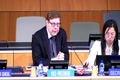 非常感谢美国的发言接下来我们尤其乌干达代表发言UNITED STATES OF AMERICA [02:51:34]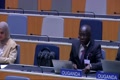 VICE CHAIR: 谢谢副主席伍敢答感谢协调员此作的工作感谢协调员对于维尔比一所作VICE CHAIR [02:51:47]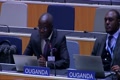 UGANDA: 做的调整工作而且我们也感谢副主席所做的全清.也是我们的全清。UGANDA [02:52:00]以及是不是第一所做的澄清是无根达代表团同意非洲集团协调员所作UGANDA [02:52:13]做以及安安菲协调员所做的发言以及之后由尼日利亚和南非所做的发源我们相信维尔法UGANDA [02:52:27]一合并文件现在看起来是进一步的去扩大分歧了UGANDA [02:52:42]他并没有给我们去提供了一个在未来可行的方案因此我们也强烈相信主席案文是迷合了分歧UGANDA [02:52:57]即他可以把我们去影像外交会议当中把我们带领据外相外交会当中在南非所举行的外交会议UGANDA [02:53:10]好的谢谢主席谢谢乌干达代表接下来尤其瑞士代表发言谢谢副主席我们跟其他的代表UGANDA [02:53:25]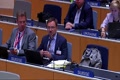 SWITZERLAND: 团一样也是感谢协调员所做的心情努力我主要是想要是就歪依的这些新修改来提出意见那事情SWITZERLAND [02:53:40]人呢呃我们想要评论一下我们从我们的角度看来我们是要找到正确的平衡我们在加入的是因为在加入的人的我们很容易是因为再加入SWITZERLAND [02:53:52]很多细节的时候提议加入很多细节的时候让这个文修就更复杂了那无这些正确平衡的正确方向那接下来我们就SWITZERLAND [02:54:07]详细的文本来做评论首先那就是有关于叙言我们看到呢在这里整一个誓言当中他的中国号更少了但是我也想要做以下的SWITZERLAND [02:54:21]一个业界认为其实在誓言不定要加入这个挨批或者说是专利SWITZERLAND [02:54:36]因为有的秀真的要看这个具体桥块因为有的时候我们应该需要用专利还有的在有关于在定义方面一个的就是实质或直接基于我们看到SWITZERLAND [02:54:49]这一些呢可能是在有关于遗传资源方面这个定义是可以的但是呢我们认为.还需要进一步来看这是否是一个有意义的在有关于呃SWITZERLAND [02:55:03]跟遗传资源有关的传统知识相关的触发点而第四点能是有关于遗传资源的来源的这个新定义我们也是欢迎这个新的文本但是呢我们应该在SWITZERLAND [02:55:17]在里面也要加入要来源国这一点而且里面也需要加入人民和当地社区在我们看来这两点都是可以在SWITZERLAND [02:55:31]遗传资源的来源里面加入的虽然在第四点我是想要去强调我们是讲到了其他来源那么这里是四点一逼当中的一个定义SWITZERLAND [02:55:45]在有关于制裁和补救措施方面我们看到了现在的这个修改的这个呃版本就是在授权起和授权后有更好的一个SWITZERLAND [02:56:00]澄清而且呢也是在跟那些是蓄意的不遵守的情况以及是无意不遵守的情况也是有更好的一个区分但是呢我们认为呢其实在授权后的这个制裁应该有一个最高的SWITZERLAND [02:56:14]只要准岁的在第八点三段的时候我们建议去删除第一点除了在八点四条当中的内容这一个apapappaSWITZERLAND [02:56:28]我这一点也是应该要删除掉的而且呢还有一个搜理指指这个词也要删掉另外的我们也是建入加入在这一段当中加入而外的文本SWITZERLAND [02:56:43]那么在这里的事说到了呃所有的是不孝的这些专利权利还有呢我们此SWITZERLAND [02:56:56]希望在歇下标准要看到就说这个专利权的无效去达到这个最高标准的时候而且呢也是提供这个合适的制裁和SWITZERLAND [02:57:10]不就措施方面那么我们也是要呃看这个申请人提供的是否是这个蓄意提供错误的消息还有呢我们认为如果说协调员在二版本当中SWITZERLAND [02:57:25]是可以去改变这里很多的这个替代版本的这个顺序让我们去更好地去了解他们是可以更好的去SWITZERLAND [02:57:40]与形成一个总体这样的话我们其实从概念上也会更容易地去理解非常感谢瑞旭代表接下来我们有请SWITZERLAND [02:57:55]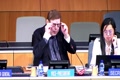 CHINA: 中国代表发言中国通过远程发源CHINA [02:58:09]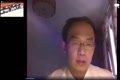 感谢主席秘书处和协调员的行情的工作，我们认为虽然合并文件是CHINA [02:58:24]多年他多年的讨论成果，但讨论至今仍然存在很多的分歧，有很多的替代方案。CHINA [02:58:37]合并安文的条款，本身已经非常复杂，很难继续推进，富有成效的讨论，主席安文。CHINA [02:58:51]初步融合了各方的意见，弥核了部分分分歧，也提炼了重要的条款，是一份很重要的会议文件。CHINA [02:59:04]为了谈判能够继续向前推进并取得体制性进展动画代表盘将尊重主席的决定CHINA [02:59:18]并继续支持主席协调员和秘书处的工作，参与相关的讨论，谢主席。CHINA [02:59:32]非常感谢中国接下来友请法国发言CHINA [02:59:45]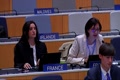 FRANCE: 谢谢副主席首先我想要感谢协调员准备本份文件而我们也是就我们国家来发言我们FRANCE [03:00:00]想要向各位去来提醒有关于处处人民和当地社区的权利呃其实我们是让我们在法国没有办法FRANCE [03:00:15]批准因为呢我们为了这个宪法的原因我们是希望可以提出一个替代的版本就是我们使用吐的FRANCE [03:00:29]组合当地社群如果我们用土地人民社区的权利的话在法国议会是没有办法批准所以我们建议是使用处处人民的权利FRANCE [03:00:43]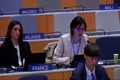 或者是土畜社群人民的权利那么以此来代弃土地人民的权利这样的话我们可以进一步的去强调他们的FRANCE [03:00:58]权利我们建议把他给替代权测定的土处事宜谢谢法国谢谢法国的发言接下来FRANCE [03:01:13]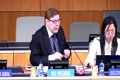 AUSTRALIA: 将会是澳大利亚代表发言谢谢副主席我们也想要感谢协调也在呃创建这份外逼文件所做的努力而我们的一般性评论是AUSTRALIA [03:01:27]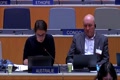 那么就像其他的代表团所说的我们认为主席按文是我们前进的方案但是我们也欢迎主席所做的决定我们会简单地来讲一讲一些我们已经做了一些修改AUSTRALIA [03:01:42]在关于一般性的方法方面在叙言当中当中是讲到了这个挨辟权利啊专而又有一些地方则是讲了这个呃拍AUSTRALIA [03:01:57]很专利那么我们是支持这一点那算说我们需要考虑是否呃需要在这个训言当中呃有关于AUSTRALIA [03:02:11]呃艾克斯条款的一个新加新一段那么我们欢迎现在我们支持现在的一个修改还有呢关于这是居压和相关的梯给的这个呃来源那么看到他的术语已经是加入AUSTRALIA [03:02:25]其中了我们也是看到了实质或直接基于的这个术语其实我们是更加偏好直接基于的这个术语但是呢其实我们认为我们所用的这个术语它只是没有那么的重要而我们认为在这里撒索特AUSTRALIA [03:02:40]理工的一个解释是方向是对的还有在关于公开要求这是第四条方面那么我们希望四点一是可以更加清晰一点那么也许说在主席爱文当中相关的这个描述AUSTRALIA [03:02:55]就是更为清晰的呃我们认为说这些的修改以及新三的四点三四和四点五其实也在这里看来也是可以的还有呢在第八条有关于制裁方面那AUSTRALIA [03:03:09]当然呢我们认为这些新字内容是有用的我们也是支持这个清晰的这个最高的标准还有呢我们也要给尔在这个补救方面是有一些呃灵活性我们也是贵的AUSTRALIA [03:03:24]进一步的考虑在接下来会提议的一些新的文本谢谢非常感谢澳大利亚AUSTRALIA [03:03:39]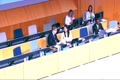 现在基本上已经一点钟了那我们现在需要进行午休了我们接下来在AUSTRALIA [03:03:55]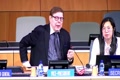 嗯来名单上还有是南非梅日尔日本还有是印度远程发源那看起来呢AUSTRALIA [03:04:09]我逐渐的我们有新的发言人是出来了然后呢是呃赛下午我们是三点钟开始好的下午我们三点钟复会AUSTRALIA [03:04:23]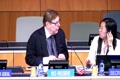 好的那么其他的有没有呃在午休期间的一些通知AUSTRALIA [03:04:38]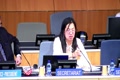 SECRETARIAT: 那我先做一些通知助理总干事周一的时候那就提到今天两点的时候有一个边会SECRETARIAT [03:04:52]Nb零幺七房间就是来介绍我们踢k部门的工作踢k四的工作大家可以在两点的时候前往相关会议室参与这一活动而且我们会提供SECRETARIAT [03:05:04]英语和细语的翻译服务既是不会有实物供应但是今天因为我们有亚洲各国的美食大赏所以呢大家就可以先在外面享受下没事然后呢量SECRETARIAT [03:05:18]点的时候去nb零幺七房街参与边会下午两点有没有其他通知SECRETARIAT [03:05:32]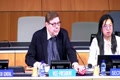 VICE CHAIR: 德国代表必组国家谢谢付主席我想见要的提醒我们组的成员VICE CHAIR [03:05:47]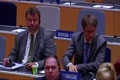 GERMANY (GROUP B COORDINATOR): 两点我们要做一下本区域的协调有没有其他主要发不通知没有的话我们GERMANY (GROUP B COORDINATOR) [03:06:02]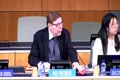 就休会全会下午三点再次召开谢谢[03:06:17]